Ahmed 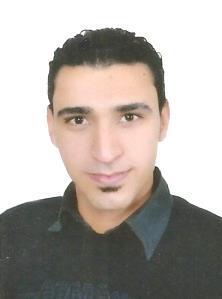 PERSONAL INFORMATION:EDUCATION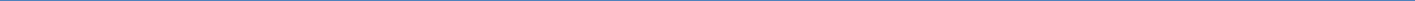 Delta Higher Institute – Mansoura University.Bachelor of Commerce (Business Administration-Management Information Systems)May 2007. General rating: Good (71%)WORK EXPERINCEApr 2018-Till nowDiamond Foreign Market Brokerage.FOREIGN MARKETS BROKER.Dubai, UAE.Calling new clients and convincing them to invest their money in stock markets.Explaining the benefits of investing in stock markets.Training new clients to use our platform.Meet clients to developing their investments.Answering clients calls answering questions and offering technical support.Preparing asset, liability, and capital account entries by compiling and analyzing account information.Documenting financial transactions by entering account information.Execution of bank transfers and payment of government transactions.Follow up customer and supplier accounts and payment of due payments.Making Primary and Final Guarantees for projects and bank credits.Follow up the percentage of achievement in existing projects and provide the needs of projects.Answering clients calls to know their needs.Working on customer requirements, making sure it’s done.Increasing the company profits through sales and rentals.Communicating with sister companies to increase the company's sales share.Advertising, marketing, and communication with purchasing powers.Making sure to achieve selling targets.Understanding customer needs and offering solutions and support.Organizing and coordinating sales representative’s schedules.Receiving and reporting on all sales leads.Answering potential customer questions and follow-up call questions.Working with sales team when closing sales.Tracking weekly, monthly, and quarterly performance and sales metrics.Assisting sales representatives to achieve team targets.Collecting and updating customer information to ensure the best service.Known the company's products and how to market them.Selection of agents according to the conditions of the company.Determination of agent withdrawals by market size.Making decisions to increase sales and expand the company's markets.Presenting, promoting and selling products/services using solid arguments to existing and prospective customers.Establishing, developing and maintaining positive business and customer relationships.Achieving agreed upon sales targets within schedule.Coordinating sales effort with team members and other departments.Answering customer phone calls answering questions and offering services.Calling customers to update their information.LANGUAGE:Arabic (mother tongue), English (very good)PERSONAL ATTRIBUTES:Great understanding of Sales and Marketing.Proficient in MS Office (word, excel,powerpoint,…etc.) and data input programs.Dealing with accounting applications (SMACC, PEACHTREE).Ability to face and solve work problems.CERTIFICATE:A course in sales and marketing methods.A course in International Computer Driving License (ICDL). o A course in general American English.PERSONAL DETAILS:  Nationality:	EgyptianMarital Status:   MarriedDriving License:  (EGY&KSA) valid LicensesVisa status:Visit Visa three months (Valid until 10/09/2018)Address: Dubai, United Arab Emirates: Dubai, United Arab Emirates: Dubai, United Arab EmiratesEmail: ahmed.381623@2freemail.com : ahmed.381623@2freemail.com : ahmed.381623@2freemail.com Birth Date: 01/10/1984: 01/10/1984May 2013-Al-Falah Contracting Co.Riyadh, KSA.Nov 2017Accountant at Riyadh branch.Aug 2013-Al-Mimi Real Estate Co.Riyadh, KSA.Sep2017Sales Representative as part time job.Oct 2010-United Company for PharmacistsCairo, Egypt.Apr 2013Sales Supervisor at Manzala branch.Sep 2009-Carina Wear CoMansoura, Egypt.Oct 2010Sales Supervisor.Aug 2008-TE-DataMansoura, Egypt.Aug 2009Sales Representative - Customer service.